About Sutton Mencap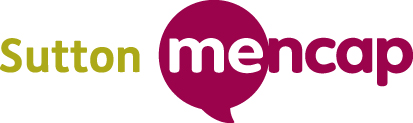 IntroductionSutton Mencap is a local charity which works to improve the lives of people with a learning disability and their carers in the London Borough of Sutton. We provide play, leisure and learning opportunities both at our base in Wallington and in the wider community.  We currently support around 80 children and 100 adults each week.Our vision and strategic prioritiesSutton Mencap believes that all people with a learning disability should be able to lead fulfilling lives and achieve their aspirations and potential.Sutton Mencap’s overall aim is to improve the lives of children and adults with a learning disability and their carers by:Reducing isolation and developing networks;Improving life skills, promoting independence and enabling choice and control;Supporting parents and carers; andRaising awareness of needs and promoting inclusion.Our services for children and young peopleSutton Mencap delivers a programme of after school, Saturday and holiday services.  We focus on providing group-based play and leisure services which are delivered under a contract with the London Borough of Sutton, who refer children to us under following outcome areas: social integration, complex needs and challenging behaviour.Our services for adultsWe provide a diverse programme of group-based activities for adults with a learning disability.  Our Community Day Activities Service runs 5 days per week, providing a range of different activities both in-house and in the local community.  Our Breakaways services provide support for adults who live with parents or family carers and includes a weekend away service.  We also run learning and leisure groups which support adults to gain new skills whilst meeting friends ad having fun. Community day activities service